
Figuur 1 Model van een Zuid-Amerikaanse stad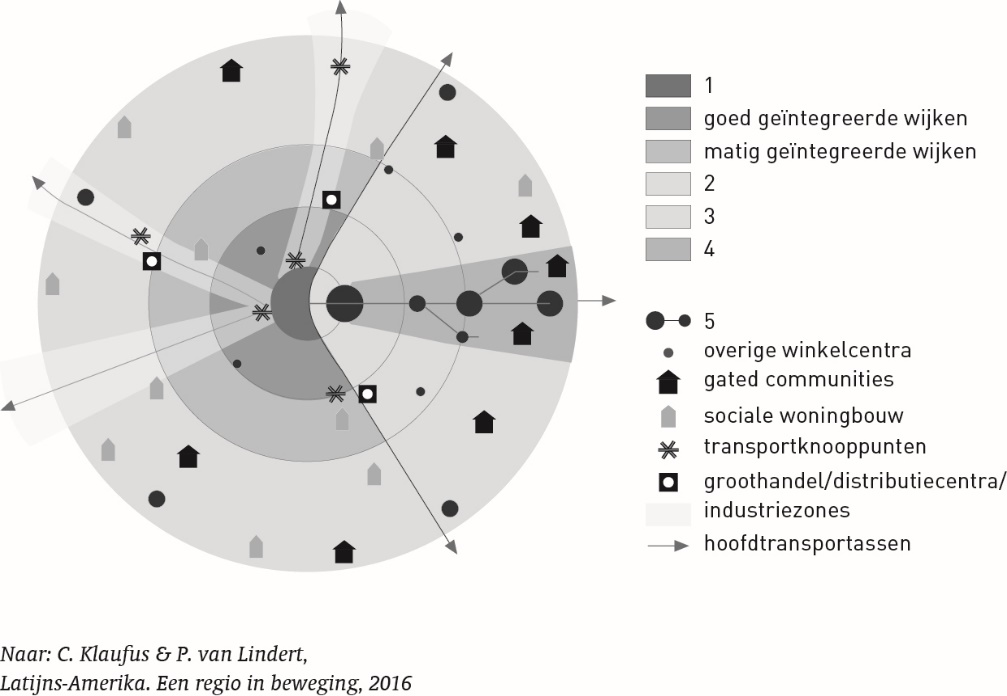 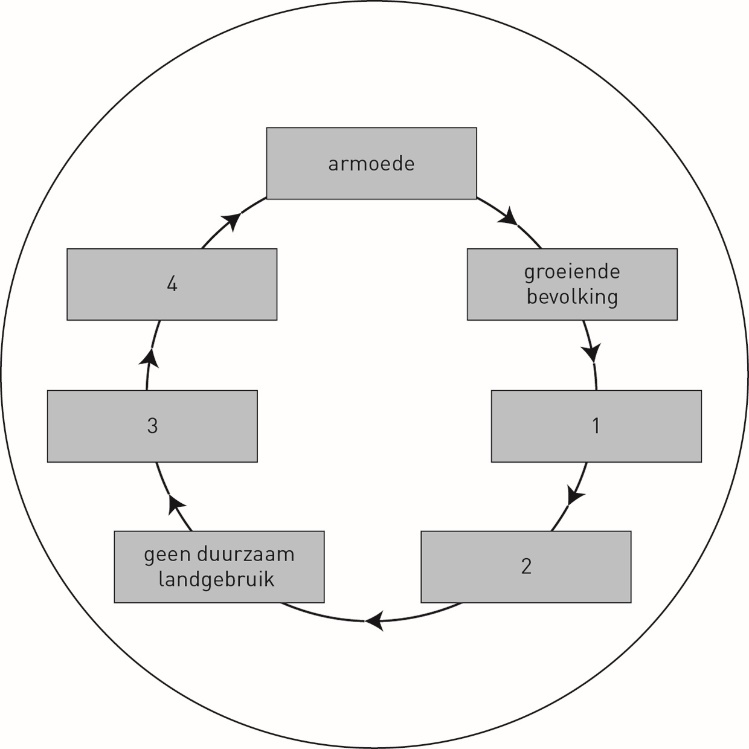 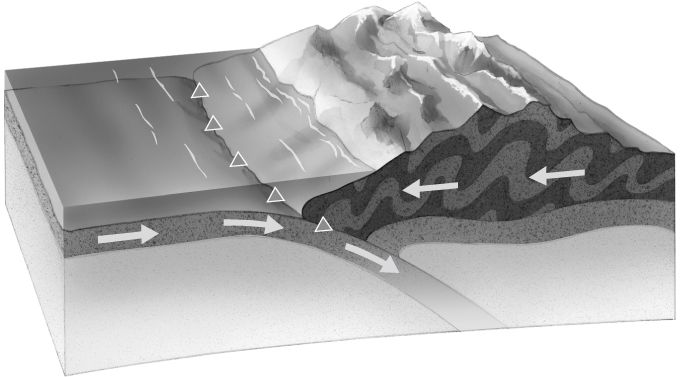 Toetscode503DatumMaart 2019OnderwerpGebieden:|
Zuid-AmerikaDuur50 minInstructie:Lees de vraag goed door, beantwoord alleen de vraagJe mag de vragen door elkaar maken, zet dan duidelijk het nummer van de vraag er voorJe mag geen atlas uitlenen aan iemand andersJe mag geen rekenmachine gebruikenGebruik waar nodig de atlas, vermeld de versieInstructie:Lees de vraag goed door, beantwoord alleen de vraagJe mag de vragen door elkaar maken, zet dan duidelijk het nummer van de vraag er voorJe mag geen atlas uitlenen aan iemand andersJe mag geen rekenmachine gebruikenGebruik waar nodig de atlas, vermeld de versieInstructie:Lees de vraag goed door, beantwoord alleen de vraagJe mag de vragen door elkaar maken, zet dan duidelijk het nummer van de vraag er voorJe mag geen atlas uitlenen aan iemand andersJe mag geen rekenmachine gebruikenGebruik waar nodig de atlas, vermeld de versieInstructie:Lees de vraag goed door, beantwoord alleen de vraagJe mag de vragen door elkaar maken, zet dan duidelijk het nummer van de vraag er voorJe mag geen atlas uitlenen aan iemand andersJe mag geen rekenmachine gebruikenGebruik waar nodig de atlas, vermeld de versieNr.PtOpdracht/vraag12Bekijk figuur 1.De meeste steden in Zuid-Amerika hebben een herkenbare structuur. Koppel de letters uit de stadsdelen aan de cijfers uit de legenda.A	elite wijkenB	historisch centrumC	lage inkomenswijkenD	middenklasse wijkenE	winkel- en kantorencentra22Welke rol speelt risicoperceptie bij het zelf bouwen van huizen in een favela op een instabiele helling? Je antwoord bestaat uit een oorzaak-gevolgrelatie.31Figuur 2 geeft de situatie aan de westkust van Zuid-Amerika niet compleet weer. Leg uit welk endogeen element ontbreekt en waarom.42In rijke landen is de materiële schade van een ramp vaak groot, terwijl in een arm land het aantal slachtoffers vaak hoog is. Wat is hier de verklaring voor?52Welke redeneringen zijn juist?De draagkracht van een gebied is omgekeerd evenredig met de bevolkingsdruk.De waterbalans wordt verstoord wanneer de verdamping door ontbossing toeneemt.De Landdegradatie heeft tot gevolg dat de biodiversiteit afneemt.Evapotranspiratie heeft een belangrijk effect op de voedingsstoffen in de bodem. Ontbossing vermindert bodemerosie omdat het regenwater beter infiltreert.Ontbossing leidt tot klimaatverandering omdat de opslag van koolstof verminderd.64Met welke dilemma’s krijgen indianenstammen in het regenwoud te maken die uit hun isolement komen? Noem voor de vier dimensies ─ cultuur, politiek, natuur en economie ─ een dilemma. Stel elk dilemma in een vraagvorm.72In figuur 3 zie je de vicieuze cirkel van landdegradatie. De wisselwerking tussen armoede en landdegradatie wordt hierin zichtbaar. Noteer achter de cijfers de letter van de juiste omschrijving. Kies uit:A	landdegradatieB	onhandig bewerken van slechte/marginale landbouwgrondC	slechtere oogstenD	verminderde opbrengst per hoofd82De ruilvoet is de gemiddelde prijs van importartikelen vergeleken met die van exportartikelen. Die ruilvoet was in de vorige eeuw voor ontwikkelingslanden sterk negatief, maar vanaf het begin van deze eeuw is de ruilvoet verbeterd vooral voor landen die veel natuurlijke grondstoffen exporteren. Leg uit hoe dit komt en betrek in je uitleg de welvaartstijging in enkele grote Aziatische landen.94Gebruik Atlas
Venezuela kent een eenzijdig samengesteld exportpakket. Bovendien is er sprake van een eenzijdige uitvoer naar bestemming. Door deze combinatie is het land in grote economische problemen gekomen. Verklaar deze problemen door in te gaan op:•	de ontwikkelingen op de wereldmarkt met betrekking tot het bedoelde exportproduct.•	de ontwikkelingen in het belangrijkste bestemmingsland met betrekking tot de energievoorziening.Totaal 21 pt – aantal fouten x 9 : 21 +1,0 = max 10,0Totaal 21 pt – aantal fouten x 9 : 21 +1,0 = max 10,0Totaal 21 pt – aantal fouten x 9 : 21 +1,0 = max 10,0